Publicado en Ciudad de México el 26/06/2020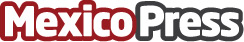 "Los suplementos se necesitan para fortalecer, tonificar y dar soporte a los nervios, vértebras, músculos, ligamentos, tendones, discos y cartílagos", Doctora en Quiropráctica, Irma SierraExisten suplementos especiales para la columna vertebral y sus padecimientos. Los suplementos se necesitan para para fortalecer, tonificar y dar soporte a los nervios, vértebras, músculos y cartílagosDatos de contacto:Melek C5547922974Nota de prensa publicada en: https://www.mexicopress.com.mx/los-suplementos-se-necesitan-para-fortalecer Categorías: Internacional Medicina alternativa Ciudad de México http://www.mexicopress.com.mx